Personal and Social Development (Access 3) / Employability SkillsAbout This Course: The course is designed for school leavers with additional support needs who want to access training and improve their employability skills. This course includes a work placement.What You Need: Independent TravellersCore skills profile at SCQF 3 – 5Location: Riverside CampusMore InformationWhat You Study: The course will assist students with Additional Support Needs make a successful Transition from School to Further Education & Training. Core subjects at SCQF 3/4 include: Personal Development AwardsWork PlacementCommunicationsMedia ProductionHospitality and HorticultureOptional subjects at SCQF 3/4 may include:Social SciencesArt & DesignICT and AdminCookeryDrama & Creative WritingAfter The Course: NQ or HN programmes, Supported or open employment, SVQ or work based training, Voluntary sector.How Long: One year, starting in AugustContactContact Name: Jacqui GeorgeContact Number: 0141 565 2543Contact E-Mail: jacqui.george@cityofglasgowcollege.ac.uk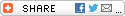 Printer-friendly version 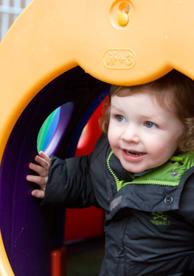 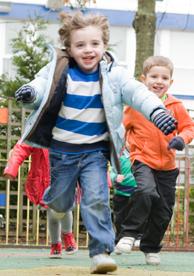 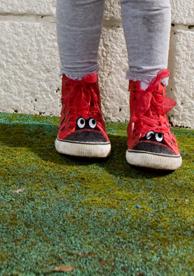 Apply Online For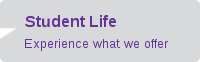 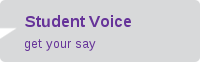 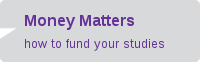 t: 0141 566 6222enquiries@cityofglasgowcollege.ac.ukShow MoreFooter 'Fat Menu'HomeCourses Full Time CoursesPart Time CoursesEvening ClassesSaturday ClassesCourse SearchBrowse All CoursesApply OnlineStudents How to ApplyStudent LifeStudent VoiceAlumni AssociationProfessional Training for BusinessFunding and SupportServices for BusinessWhy the City of Glasgow College?International Courses and StudyStudying in GlasgowAbout Us HistoryMission & ValuesFind UsStaff & StructurePolicies, Plans & ReportsFacilitiesNews & Events NewsEventsSocial MediaFooter Bottom60 North Hanover Street, Glasgow, G1 2BP© 2013 City of Glasgow College Charity No. SC036198Back to topCopyrightDisclaimerCookiesTerms & Conditions